TRABAJO PRÁCTICO TEMA ENTRADA CALOR-ESTIRAMIENTO PARA LOS TERCEROS .Todas las divisiones.FECHA ENTREGA: 23/10AL CORREO   educacionfisica46@yahoo.comLes propongo una nueva actividad de gran importancia que es la entrada en calor o calentamiento para realizar cualquier actividad física, adjuntamos información : LEER. 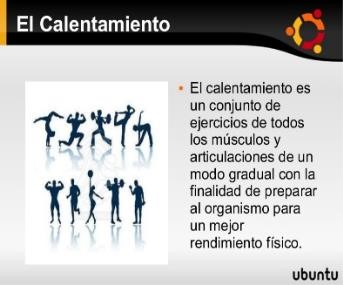 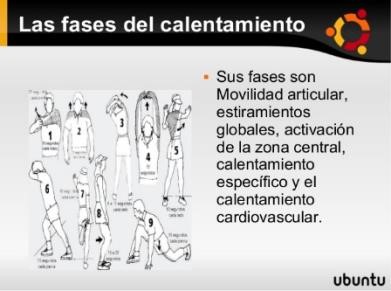 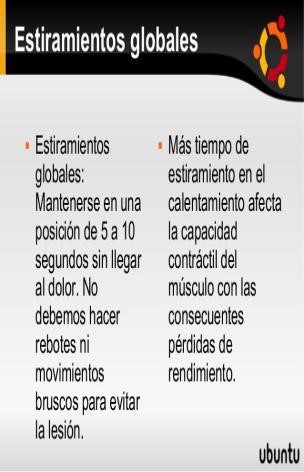 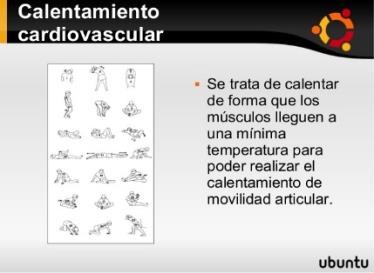 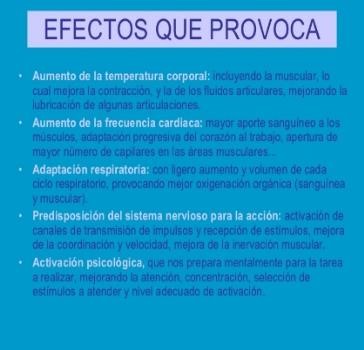 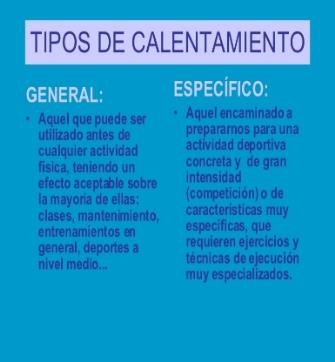 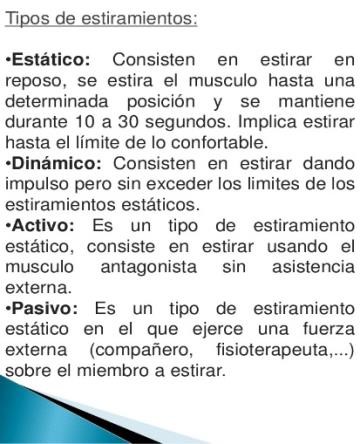 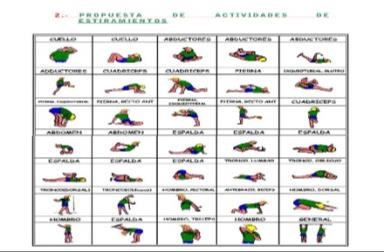 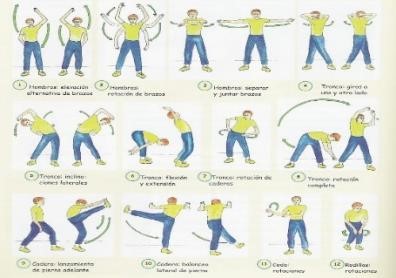 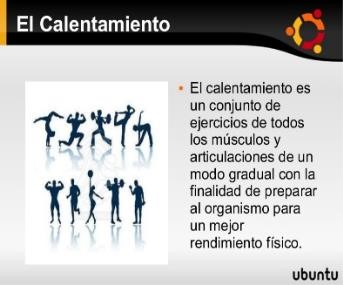 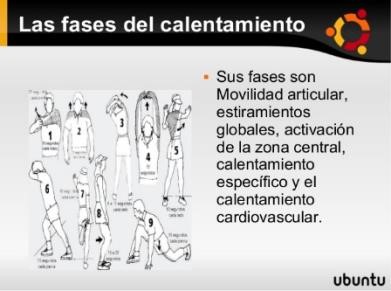 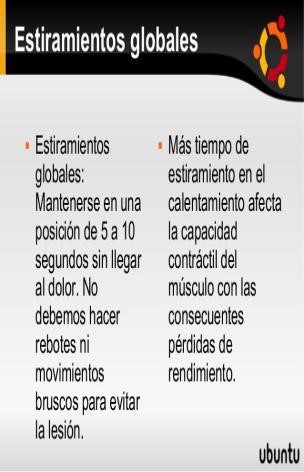 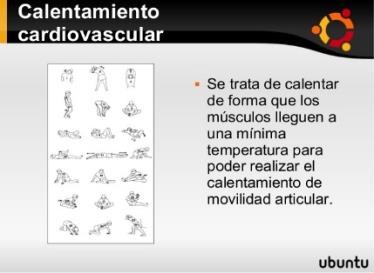 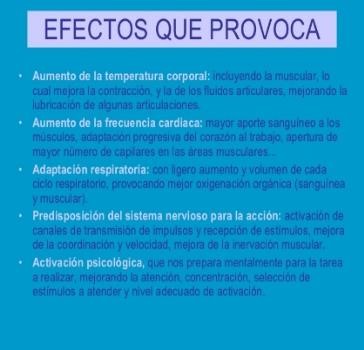 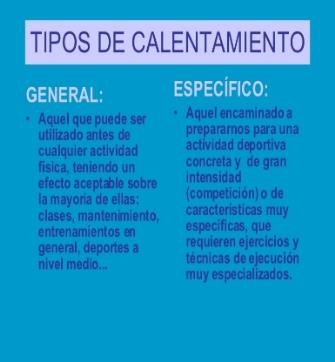 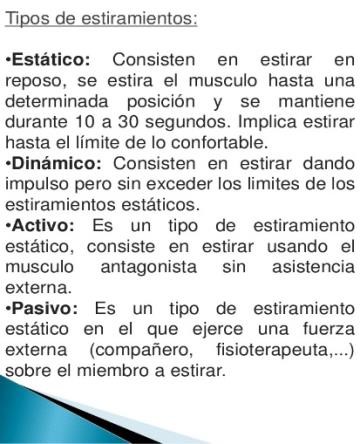 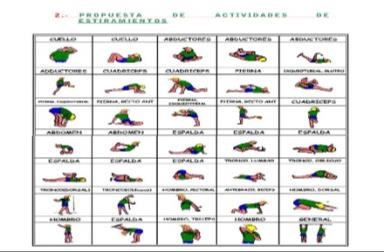 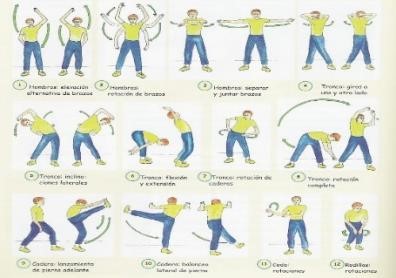 Completar la sopa de letras 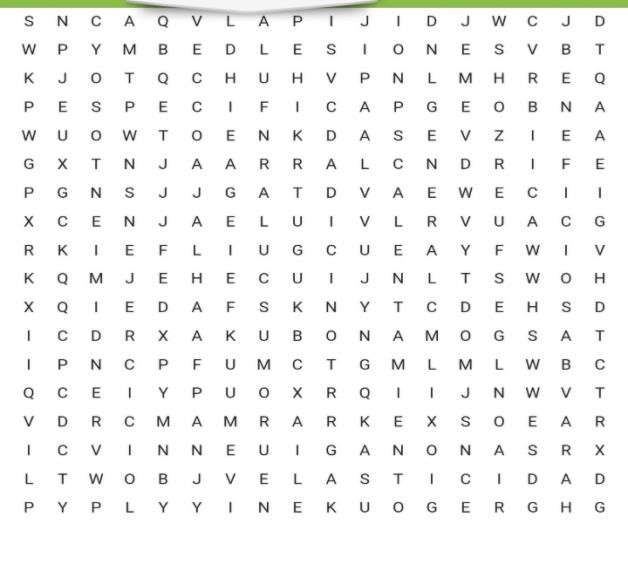 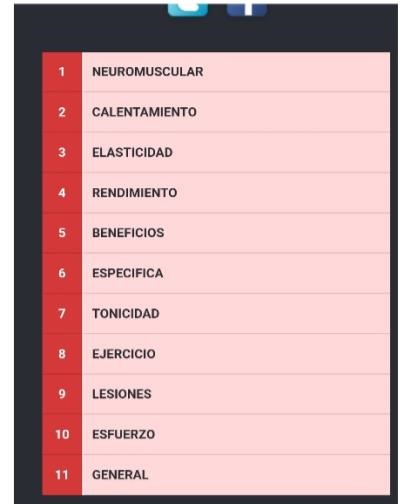 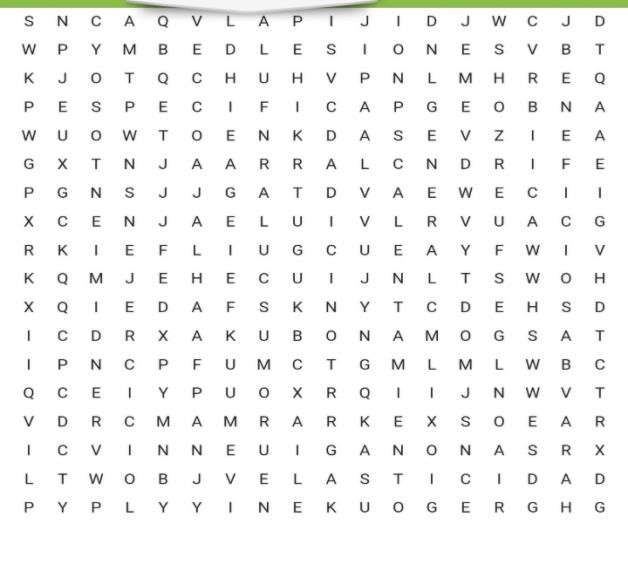 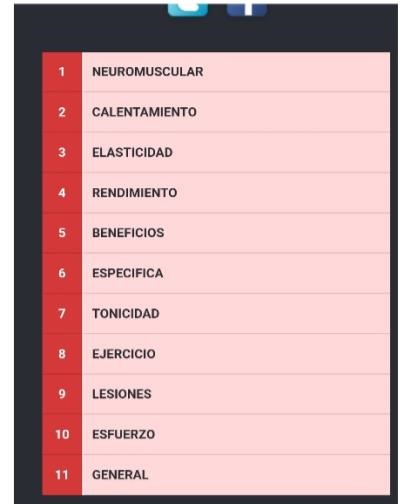 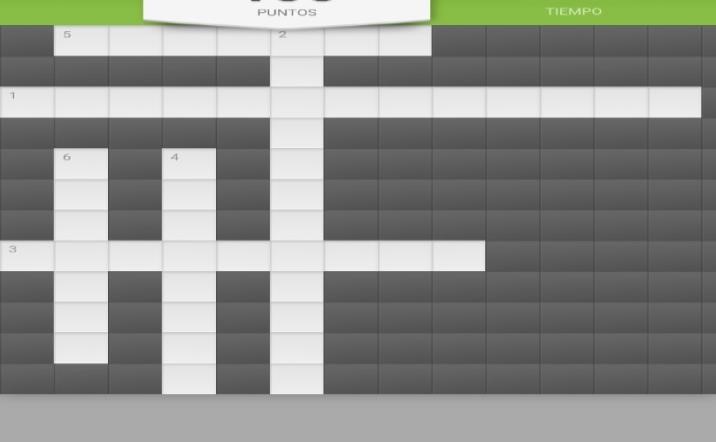 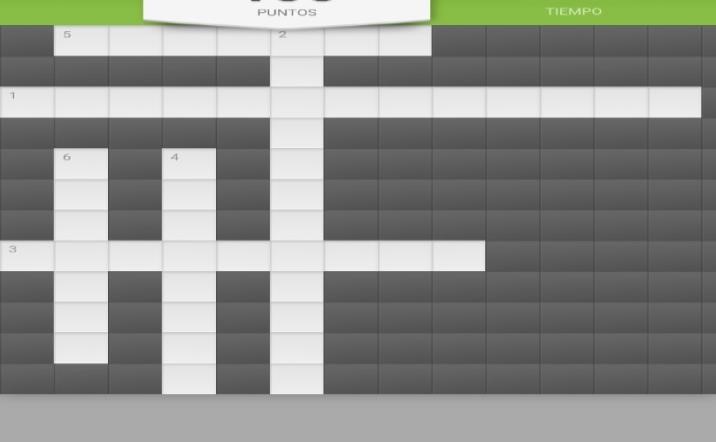 No duden en consultar y a cuidarse siempre!!       PROFESORA:NATALIA MARCHETTI                                                                                             